Figure S1. 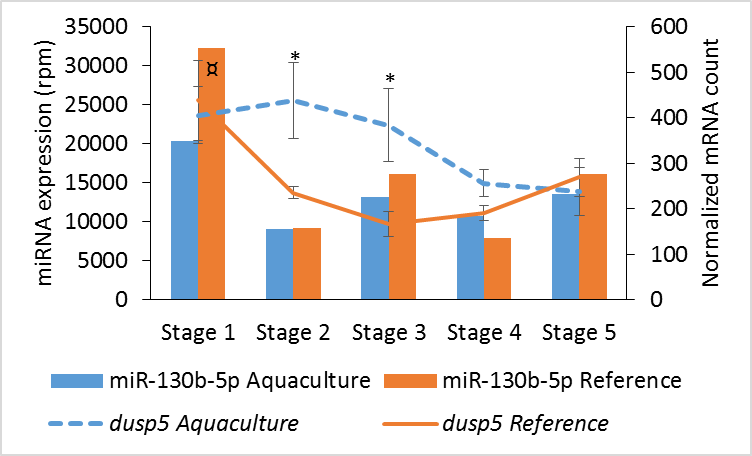 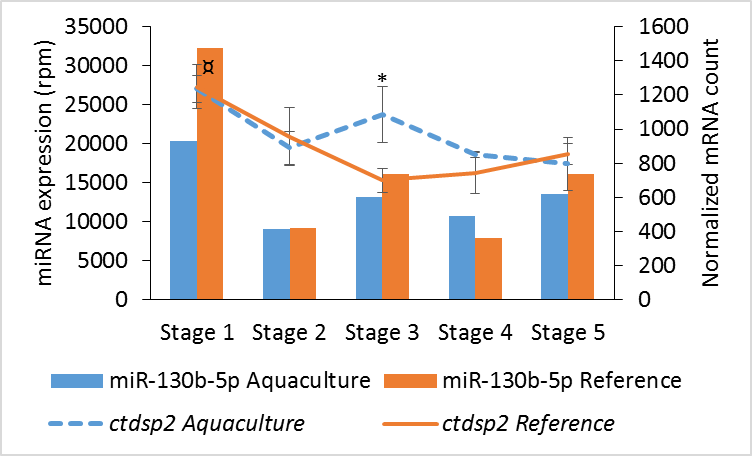 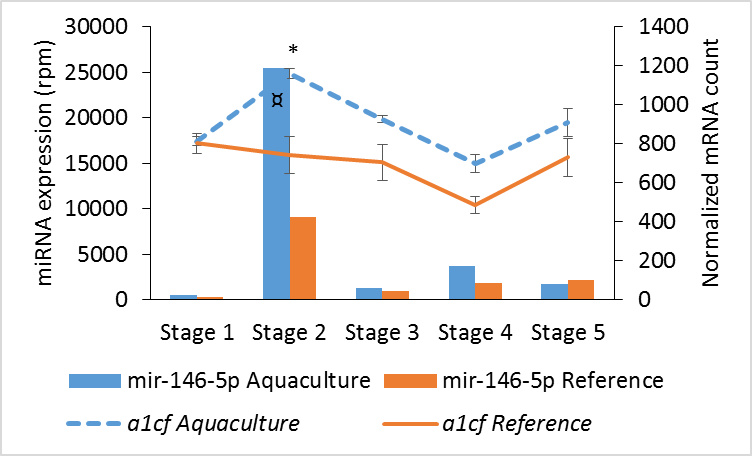 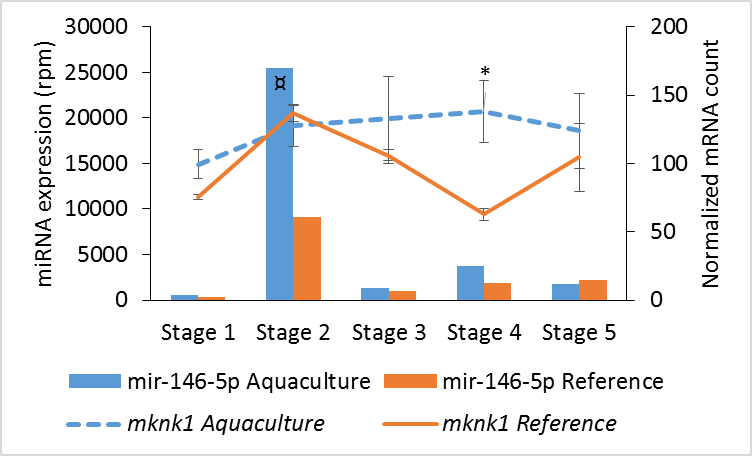 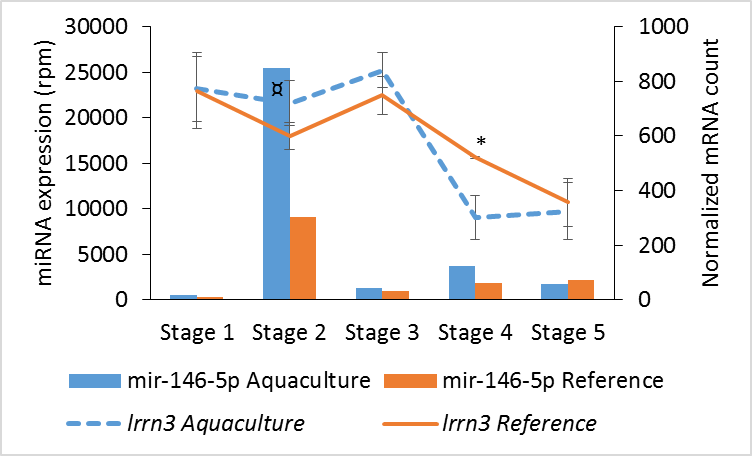 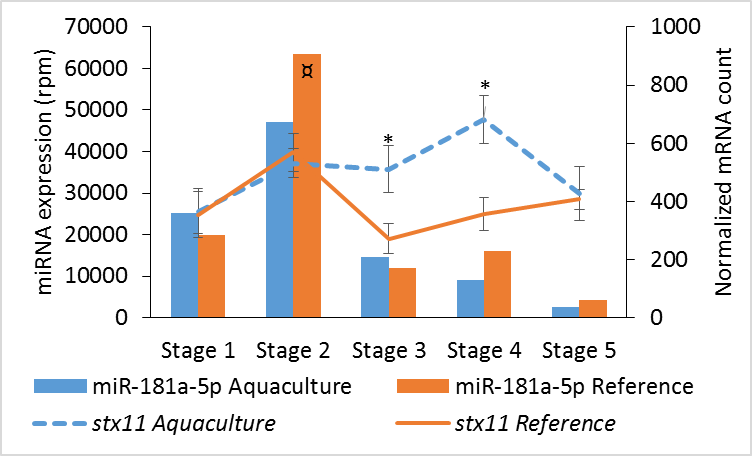 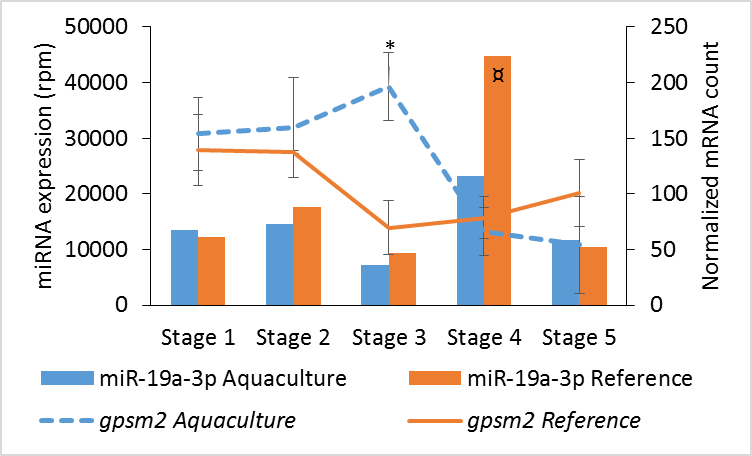 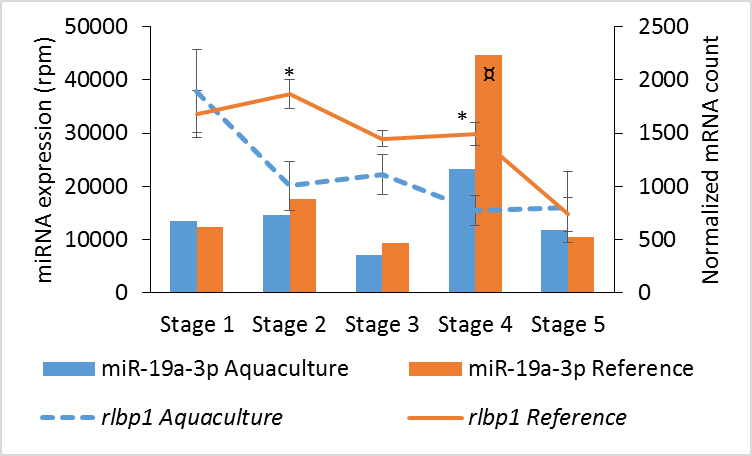 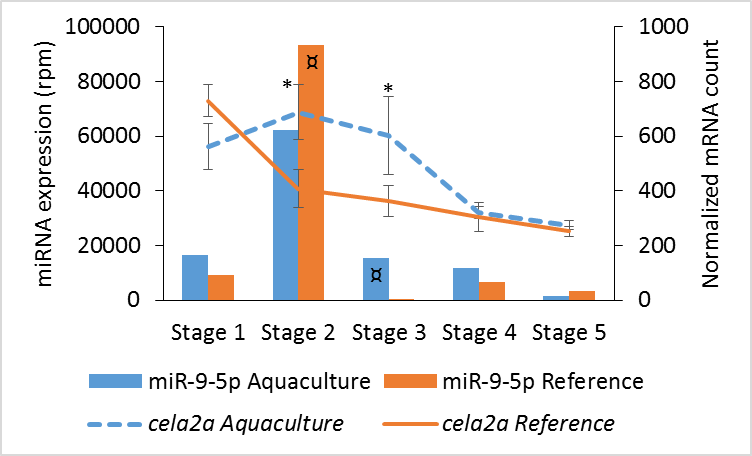 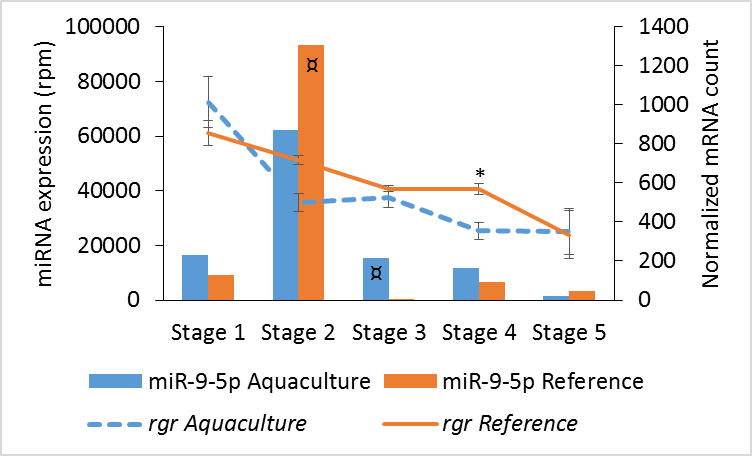 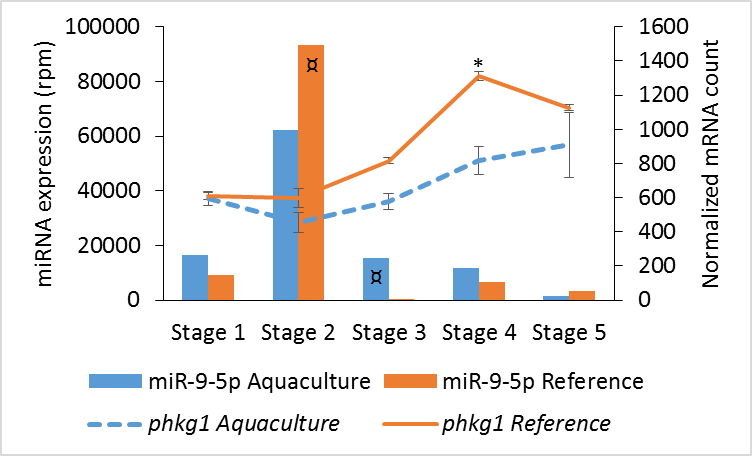 